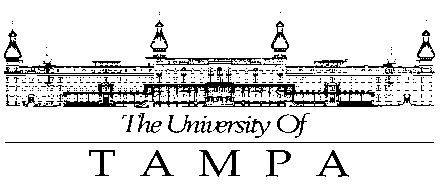 This worksheet is designed to help you plan and track your progress toward your degree.  It lists all the graduation requirements.  For full course descriptions, please refer to the current undergraduate Catalog.Course Taken or Transferred InSemester Taken or Course RemainingUNIVERSITY GRADUATION REQUIREMENTSUNIVERSITY GRADUATION REQUIREMENTSUNIVERSITY GRADUATION REQUIREMENTSStudents must earn 124 hours to be eligible for graduation.Students must maintain an overall GPA of a 2.0 to be eligible for graduation.Students must complete 31 of the last 35 hours in residency at UT.Students must earn 124 hours to be eligible for graduation.Students must maintain an overall GPA of a 2.0 to be eligible for graduation.Students must complete 31 of the last 35 hours in residency at UT.Students must earn 124 hours to be eligible for graduation.Students must maintain an overall GPA of a 2.0 to be eligible for graduation.Students must complete 31 of the last 35 hours in residency at UT.BACCALAUREATE EXPERIENCE REQUIREMENTSCourses used for Baccalaureate Experience may not be used in the major (unless otherwise stated in the catalog).BACCALAUREATE EXPERIENCE REQUIREMENTSCourses used for Baccalaureate Experience may not be used in the major (unless otherwise stated in the catalog).BACCALAUREATE EXPERIENCE REQUIREMENTSCourses used for Baccalaureate Experience may not be used in the major (unless otherwise stated in the catalog).Two-Year Learning CommunityTwo-Year Learning CommunityTwo-Year Learning CommunityBAC 100 (0cr) – Digital SkillsBAC/HON 101/102 (2cr) – First-Year Seminar (two semester sequence)BAC 103 (1cr) – Transfer Student Seminar (one semester course) - OptionalBAC 104 (1cr) – Veteran Student Seminar (one semester course)AWR 101 (4cr) – Writing and InquiryDomestic Students may be required to take AWR 100 based on English Placement. International Students may be required to take AWR 110 before AWR 101 or AWR 111 in conjunction with AWR 101 based on English Placement. AWR 201 (4cr) – Writing and Research Recommended to take in the second yearMathematics – MAT 260 (4cr) – FULFILLED BY MAJORNatural Science – NS (6 Credits)Must be lecture course, not a lab.Natural Science – NS (6 Credits)Must be lecture course, not a lab.Natural Science – NS (6 Credits)Must be lecture course, not a lab.Biological Science (3cr)Chemical or Physical Science (3cr) – PHY 205 (4cr) – FULFILLED BY MAJORHumanities – HFA (11 Credits)Humanities – HFA (11 Credits)Humanities – HFA (11 Credits)Must have at least two different disciplines represented. May only apply up to 4 credits of Studio/Performance courses. Courses to fulfill this requirement may be found in the following disciplines: animation, dance, english/literature, film, foreign languages, linguistics, music, new media, philosophy, religion, speech and theatre, plus those art, communication, writing and women’s and gender studies courses so designated in the Course Descriptions section of the catalog.Must have at least two different disciplines represented. May only apply up to 4 credits of Studio/Performance courses. Courses to fulfill this requirement may be found in the following disciplines: animation, dance, english/literature, film, foreign languages, linguistics, music, new media, philosophy, religion, speech and theatre, plus those art, communication, writing and women’s and gender studies courses so designated in the Course Descriptions section of the catalog.Must have at least two different disciplines represented. May only apply up to 4 credits of Studio/Performance courses. Courses to fulfill this requirement may be found in the following disciplines: animation, dance, english/literature, film, foreign languages, linguistics, music, new media, philosophy, religion, speech and theatre, plus those art, communication, writing and women’s and gender studies courses so designated in the Course Descriptions section of the catalog.Must have at least two different disciplines represented. May only apply up to 4 credits of Studio/Performance courses. Courses to fulfill this requirement may be found in the following disciplines: animation, dance, english/literature, film, foreign languages, linguistics, music, new media, philosophy, religion, speech and theatre, plus those art, communication, writing and women’s and gender studies courses so designated in the Course Descriptions section of the catalog.Social Science – SS (11 Credits)Social Science – SS (11 Credits)Social Science – SS (11 Credits)Must have at least two different disciplines represented. Courses to fulfill this requirement may be found in the following disciplines: economics, geography, history, political science, psychology, sociology, and urban studies, plus those communication, criminology, law justice and advocacy, and women’s and gender studies courses so designated in the Course Descriptions section of the catalog.Must have at least two different disciplines represented. Courses to fulfill this requirement may be found in the following disciplines: economics, geography, history, political science, psychology, sociology, and urban studies, plus those communication, criminology, law justice and advocacy, and women’s and gender studies courses so designated in the Course Descriptions section of the catalog.Must have at least two different disciplines represented. Courses to fulfill this requirement may be found in the following disciplines: economics, geography, history, political science, psychology, sociology, and urban studies, plus those communication, criminology, law justice and advocacy, and women’s and gender studies courses so designated in the Course Descriptions section of the catalog.Must have at least two different disciplines represented. Courses to fulfill this requirement may be found in the following disciplines: economics, geography, history, political science, psychology, sociology, and urban studies, plus those communication, criminology, law justice and advocacy, and women’s and gender studies courses so designated in the Course Descriptions section of the catalog.Course Taken or Transferred InSemester Taken or Course RemainingArt/Aesthetic – A (3 Credits)Can come from anywhere in the curriculum.Art/Aesthetic – A (3 Credits)Can come from anywhere in the curriculum.Art/Aesthetic – A (3 Credits)Can come from anywhere in the curriculum.Art/aesthetic courses are devoted primarily to the development of skills in human expression for the purpose of engaging the aesthetic sense, or courses devoted primarily to the development of students’ critical appreciation of aesthetics. Courses can be found in multiple disciplines, see Course Search or Catalog to find courses.Art/aesthetic courses are devoted primarily to the development of skills in human expression for the purpose of engaging the aesthetic sense, or courses devoted primarily to the development of students’ critical appreciation of aesthetics. Courses can be found in multiple disciplines, see Course Search or Catalog to find courses.Art/aesthetic courses are devoted primarily to the development of skills in human expression for the purpose of engaging the aesthetic sense, or courses devoted primarily to the development of students’ critical appreciation of aesthetics. Courses can be found in multiple disciplines, see Course Search or Catalog to find courses.Non-Western and International/Global Awareness – NW/IG (9 Credits)Can come from anywhere in the curriculum.Non-Western and International/Global Awareness – NW/IG (9 Credits)Can come from anywhere in the curriculum.Non-Western and International/Global Awareness – NW/IG (9 Credits)Can come from anywhere in the curriculum.Non-Western (3cr) Deal in either a direct or comparative way with political, social, or cultural issues within the context of non-Western or Third World concerns.Non-Western or International/Global Awareness (3cr)Non-Western or International/Global Awareness (3cr)Writing Intensive – W (9 Credits)Can come from anywhere in the curriculum.Writing Intensive – W (9 Credits)Can come from anywhere in the curriculum.Writing Intensive – W (9 Credits)Can come from anywhere in the curriculum.Courses in addition to AWR 101 and AWR 201 that emphasize writing as a process of learning and communicating.  Some credits may be waived for transfer students, please refer to the Catalog for more information.Courses in addition to AWR 101 and AWR 201 that emphasize writing as a process of learning and communicating.  Some credits may be waived for transfer students, please refer to the Catalog for more information.Courses in addition to AWR 101 and AWR 201 that emphasize writing as a process of learning and communicating.  Some credits may be waived for transfer students, please refer to the Catalog for more information.MAJOR REQUIREMENTS (76 Credits)MAJOR REQUIREMENTS (76 Credits)MAJOR REQUIREMENTS (76 Credits)Students must maintain a Major GPA of a 2.0 to be eligible for graduation.Students must maintain a Major GPA of a 2.0 to be eligible for graduation.Students must maintain a Major GPA of a 2.0 to be eligible for graduation.Core Courses (40 Credits)Core Courses (40 Credits)Core Courses (40 Credits)CSC 101 (4cr) – The Science of Computing I (1)Pre-Req: NoneCSC 102 (4cr) – The Science of Computing II (2)Pre-Req: CSC 101 with a grade of “C” or higherCSC 201 (4cr) – Data Structures and Algorithm AnalysisPre-Req: CSC 102 with a grade of “C” or higherCSC 210 (4cr) – Computer Organization and ArchitecturePre-Req: CSC 102 with a grade of “C” or higherCSC 220 (4cr) – Operating Systems and Systems ProgrammingPre-Req: CSC 201 with a grade of “C” or higherCSC 230 (4cr) – Software Design and EngineeringPre-Req: CSC 201 with a grade of “C” or higherCSC 301 (4cr) – Advanced Data Structures and AlgorithmsPre-Req: CSC 230 with a grade of “C” or higherCSC 310 (4cr) – Ethics and Impact of Computing (W)Pre-Req: CSC 230 with a grade of “C” or higherCSC 320 (4cr) – Theory of ComputationPre-Req: CSC 301 and MAT 270 with a grade of “C” or higherCSC 401 (2cr) – Senior Capstone I (1)Pre-Req: Senior standing in computer science and CSC 301 with a grade of “C” or higherCSC 402 (2cr) – Senior Capstone II (2)Pre-Req: CSC 401 with a grade of “C” or higherMathematics Courses (16 Credits)Mathematics Courses (16 Credits)Mathematics Courses (16 Credits)MAT 260 (4cr) – Calculus I (1)Pre-Req: MAT 170 with a grade of “C” or higher, or equivalentMAT 261 (4cr) – Calculus II (2)Pre-Req: MAT 260 with a grade of “C” or higherMAT 270 (4cr) – Discrete Mathematics for Computer SciencePre-Req: MAT 260 with a grade of “C” or higherMAT 271 (4cr) – Computational Linear AlgebraPre-Req: MAT 261 with a grade of “C” or higherScience Courses (8 Credits)Science Courses (8 Credits)Science Courses (8 Credits)PHY 205 (4cr) – General Physics with Calculus I (1)Pre-Req: MAT 170 or equivalentCo-Req: PHY 205L and MAT 260PHY 205L (0cr) – General Physics with Calculus I (1) LaboratoryCo-Req: PHY 205PHY 206 (4cr) – General Physics with Calculus II (2)Pre-Req: MAT 260 and PHY 205 (with a grade of “C” or better)Co-Req: PHY 206LPHY 206L (0cr) – General Physics with Calculus II (2) LaboratoryCo-Req: PHY 206Major Electives (12 Credits) Major Electives (12 Credits) Major Electives (12 Credits) Choose three from the following:CSC 330 – Introduction to Computer Network Security (Pre-Req: CSC 201 with a grade of “C” or higher)CSC 340 – Database Management Systems (Pre-Req: CSC 201 with a grade of “C” or higher)CSC 350 – Web Programming and Development (Pre-Req: CSC 230 with a grade of “C” or higher)CSC 410 – Artificial Intelligence and Machine Learning (Pre-Req: CSC 301 with a grade of “C” or higher)CSC 420 – Programming Languages and Compilers (Pre-Req: CSC 301 with a grade of “C” or higher)CSC 450 – Independent Study in Computer Science (Pre-Req: Junior status, minimum GPA of 3.0, and consent of instructor)CSC 499 – Special Topics in Computer Science (Pre-Req: Consent of instructor)Choose three from the following:CSC 330 – Introduction to Computer Network Security (Pre-Req: CSC 201 with a grade of “C” or higher)CSC 340 – Database Management Systems (Pre-Req: CSC 201 with a grade of “C” or higher)CSC 350 – Web Programming and Development (Pre-Req: CSC 230 with a grade of “C” or higher)CSC 410 – Artificial Intelligence and Machine Learning (Pre-Req: CSC 301 with a grade of “C” or higher)CSC 420 – Programming Languages and Compilers (Pre-Req: CSC 301 with a grade of “C” or higher)CSC 450 – Independent Study in Computer Science (Pre-Req: Junior status, minimum GPA of 3.0, and consent of instructor)CSC 499 – Special Topics in Computer Science (Pre-Req: Consent of instructor)Choose three from the following:CSC 330 – Introduction to Computer Network Security (Pre-Req: CSC 201 with a grade of “C” or higher)CSC 340 – Database Management Systems (Pre-Req: CSC 201 with a grade of “C” or higher)CSC 350 – Web Programming and Development (Pre-Req: CSC 230 with a grade of “C” or higher)CSC 410 – Artificial Intelligence and Machine Learning (Pre-Req: CSC 301 with a grade of “C” or higher)CSC 420 – Programming Languages and Compilers (Pre-Req: CSC 301 with a grade of “C” or higher)CSC 450 – Independent Study in Computer Science (Pre-Req: Junior status, minimum GPA of 3.0, and consent of instructor)CSC 499 – Special Topics in Computer Science (Pre-Req: Consent of instructor)Computer Science Elective (4cr)Computer Science Elective (4cr)Computer Science Elective (4cr)Major Residency Requirements (15 Credits)Major Residency Requirements (15 Credits)Major Residency Requirements (15 Credits)Students must complete at least 15 credit hours in the student’s major.Students must complete at least 15 credit hours in the student’s major.Students must complete at least 15 credit hours in the student’s major.